Спортивный курьер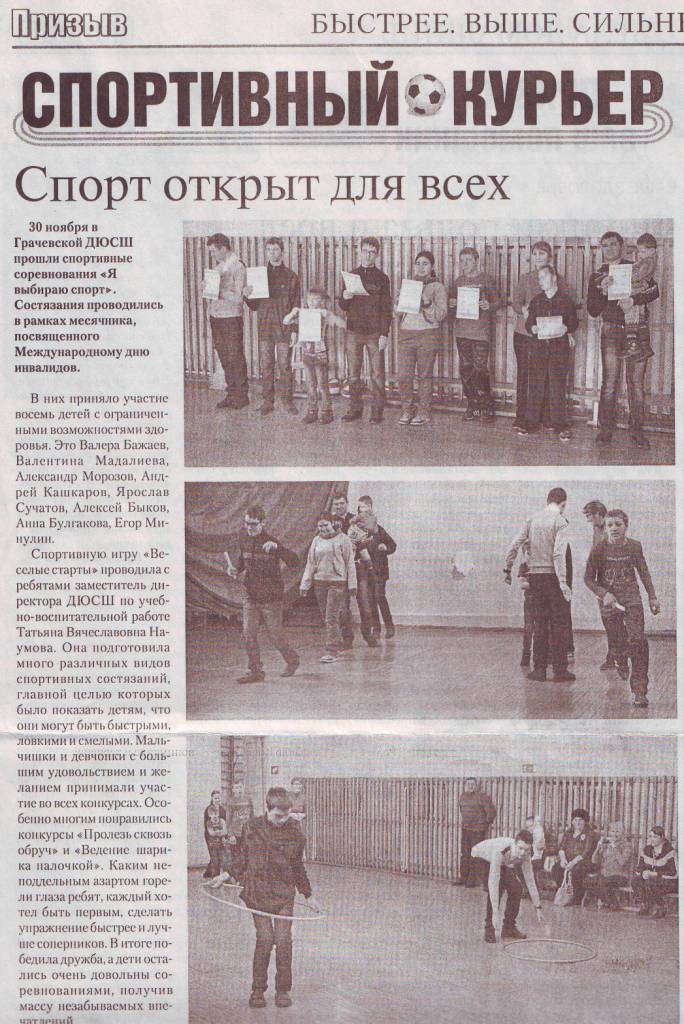 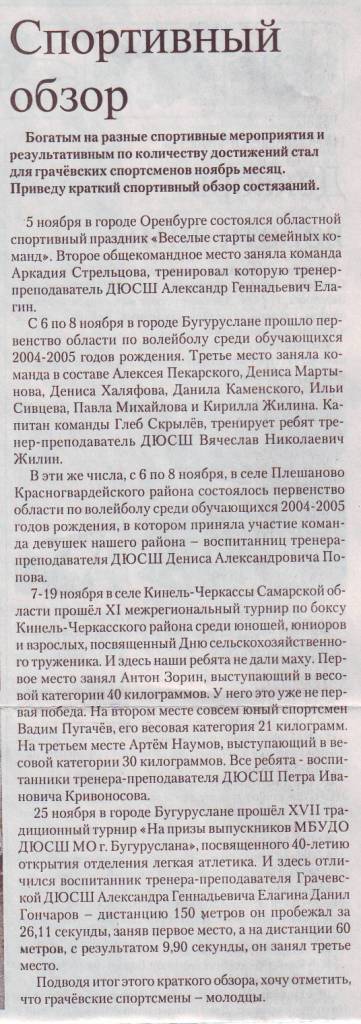 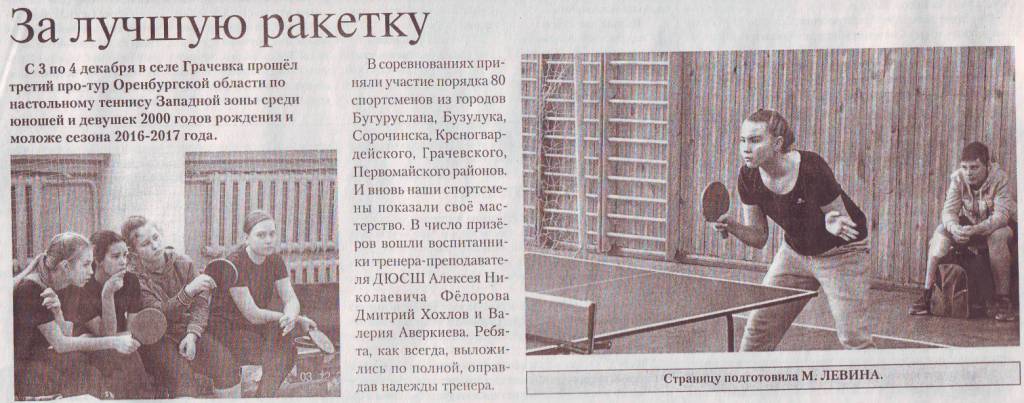 